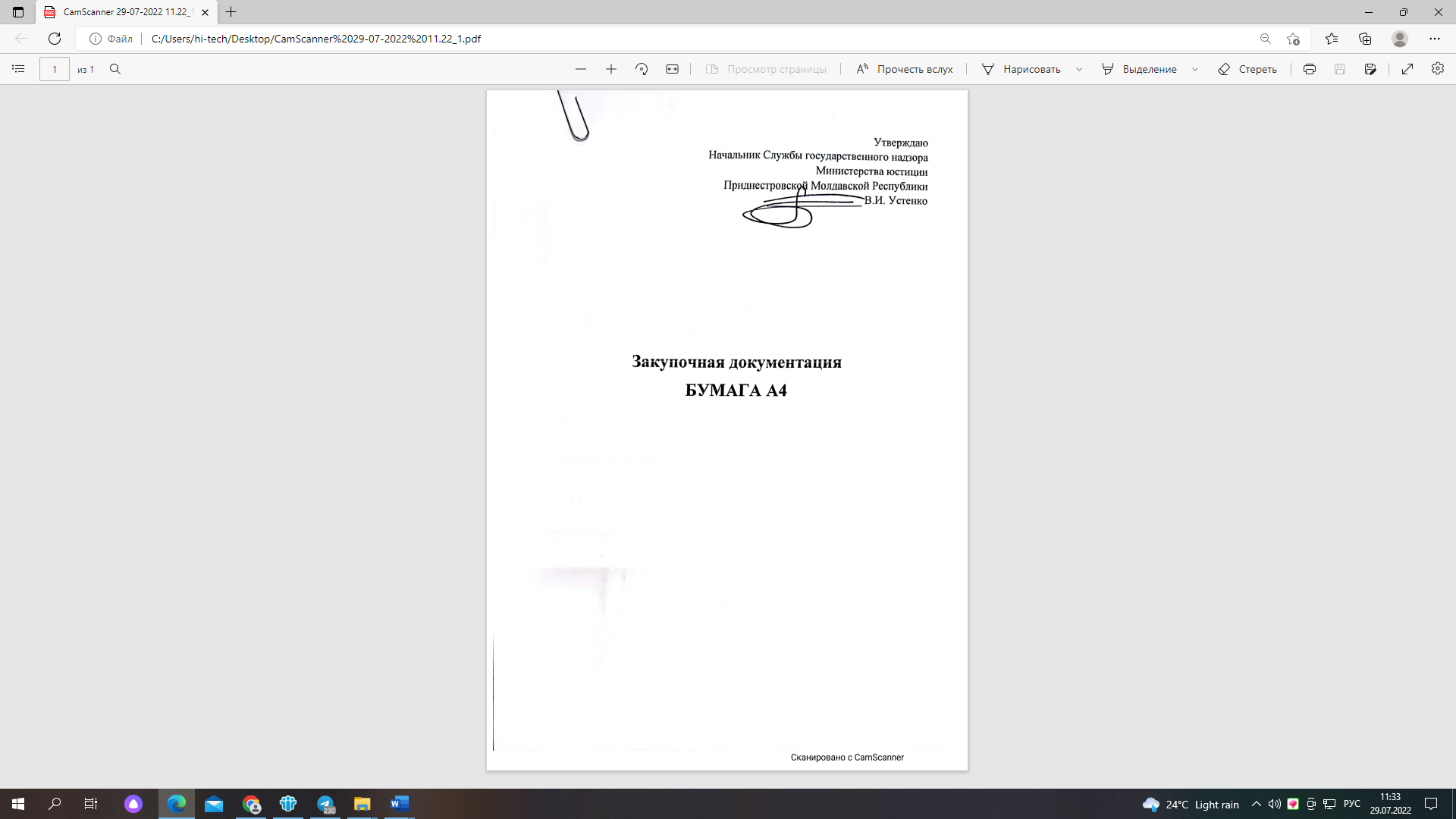 Извещение о закупкетоваров для обеспечения нужд Службы государственного надзора МЮ ПМРПриложение к Положению о порядке обоснования закупок товаров, работ, услуг для обеспечения государственных (муниципальных) нужд и коммерческих нужд ФОРМАобоснования закупок товаров, работ и услуг для обеспечениягосударственных (муниципальных) нужд и коммерческих нуждОтветственный исполнитель И.о. начальника ФАУ _______________________ Е.В. Бузайжи«___» _______________2022 г.№ п/пНаименование:Наименование:Наименование:Поля для заполненияПоля для заполненияПоля для заполнения12223331. Общая информация о закупке1. Общая информация о закупке1. Общая информация о закупке1. Общая информация о закупке1. Общая информация о закупке1. Общая информация о закупке1. Общая информация о закупке1Номер извещения (номер закупки согласно утвержденному Плану закупок)Номер извещения (номер закупки согласно утвержденному Плану закупок)Номер извещения (номер закупки согласно утвержденному Плану закупок)№ 2 № 2 № 2 2Используемый способ определения поставщика Используемый способ определения поставщика Используемый способ определения поставщика Запрос предложенийЗапрос предложенийЗапрос предложений3Предмет закупкиПредмет закупкиПредмет закупкиБумага листовая для офисной техникиБумага листовая для офисной техникиБумага листовая для офисной техники4Наименование группы товаров Наименование группы товаров Наименование группы товаров Канцелярские товарыКанцелярские товарыКанцелярские товары5Дата размещения извещенияДата размещения извещенияДата размещения извещения01.08.2022 г.01.08.2022 г.01.08.2022 г.2. Сведения о заказчике2. Сведения о заказчике2. Сведения о заказчике2. Сведения о заказчике2. Сведения о заказчике2. Сведения о заказчике2. Сведения о заказчике1Наименование заказчикаНаименование заказчикаНаименование заказчикаСлужба государственного надзора МЮ ПМРСлужба государственного надзора МЮ ПМРСлужба государственного надзора МЮ ПМР2Место нахожденияМесто нахожденияМесто нахожденияг. Тирасполь ул. Мира, 50г. Тирасполь ул. Мира, 50г. Тирасполь ул. Мира, 503Почтовый адресПочтовый адресПочтовый адресг. Тирасполь ул. Мира, 50г. Тирасполь ул. Мира, 50г. Тирасполь ул. Мира, 504Адрес электронной почтыАдрес электронной почтыАдрес электронной почтыofficegosnadzorpmr@gmail.comofficegosnadzorpmr@gmail.comofficegosnadzorpmr@gmail.com5Номер контактного телефонаНомер контактного телефонаНомер контактного телефона(0533) 2-75-35(0533) 2-75-35(0533) 2-75-356Дополнительная информацияДополнительная информацияДополнительная информациянетнетнет3. Информация о процедуре закупки3. Информация о процедуре закупки3. Информация о процедуре закупки3. Информация о процедуре закупки3. Информация о процедуре закупки3. Информация о процедуре закупки3. Информация о процедуре закупки1Дата и время начала подачи заявок (дата и время начала регистрации на сайте в глобальной сети Интернет – в случае осуществления закупки путем проведения открытого аукциона в электронной форме)Дата и время начала подачи заявок (дата и время начала регистрации на сайте в глобальной сети Интернет – в случае осуществления закупки путем проведения открытого аукциона в электронной форме)Дата и время начала подачи заявок (дата и время начала регистрации на сайте в глобальной сети Интернет – в случае осуществления закупки путем проведения открытого аукциона в электронной форме)01.08.2022 г. 01.08.2022 г. 01.08.2022 г. 2Дата и время окончания подачи заявок (дата и время окончания регистрации на сайте в глобальной сети Интернет – в случае осуществления закупки путем проведения открытого аукциона в электронной форме)Дата и время окончания подачи заявок (дата и время окончания регистрации на сайте в глобальной сети Интернет – в случае осуществления закупки путем проведения открытого аукциона в электронной форме)Дата и время окончания подачи заявок (дата и время окончания регистрации на сайте в глобальной сети Интернет – в случае осуществления закупки путем проведения открытого аукциона в электронной форме)05.08.2022 г. до 14:00 ч.05.08.2022 г. до 14:00 ч.05.08.2022 г. до 14:00 ч.3Место подачи заявокМесто подачи заявокМесто подачи заявокСлужба государственного надзора МЮ ПМРСлужба государственного надзора МЮ ПМРСлужба государственного надзора МЮ ПМР4Порядок подачи заявок Порядок подачи заявок Порядок подачи заявок Заявки на участие в запросе предложения подаются в письменной форме, в запечатанном конверте, не позволяющем просматривать содержание заявки до вскрытия, в порядке, установленном Законом № 318-3-VI «О закупках в Приднестровской Молдавской Республике». На конверте указать полное наименование Участника закупки и его адрес.Заявки на участие в запросе предложения подаются в письменной форме, в запечатанном конверте, не позволяющем просматривать содержание заявки до вскрытия, в порядке, установленном Законом № 318-3-VI «О закупках в Приднестровской Молдавской Республике». На конверте указать полное наименование Участника закупки и его адрес.Заявки на участие в запросе предложения подаются в письменной форме, в запечатанном конверте, не позволяющем просматривать содержание заявки до вскрытия, в порядке, установленном Законом № 318-3-VI «О закупках в Приднестровской Молдавской Республике». На конверте указать полное наименование Участника закупки и его адрес.5 Дата и время проведения закупки Дата и время проведения закупки Дата и время проведения закупки05.08.2022 г. в 14:30 ч.05.08.2022 г. в 14:30 ч.05.08.2022 г. в 14:30 ч.6Место проведения закупки (сайт в глобальной сети Интернет – в случае осуществления закупки путем проведения открытого аукциона в электронной форме)Место проведения закупки (сайт в глобальной сети Интернет – в случае осуществления закупки путем проведения открытого аукциона в электронной форме)Место проведения закупки (сайт в глобальной сети Интернет – в случае осуществления закупки путем проведения открытого аукциона в электронной форме)Служба государственного надзора МЮ ПМР, г. Тирасполь ул. Мира, 50Служба государственного надзора МЮ ПМР, г. Тирасполь ул. Мира, 50Служба государственного надзора МЮ ПМР, г. Тирасполь ул. Мира, 507Порядок оценки заявок, окончательных предложений участников закупки и критерии этой оценки (в случае определения поставщика товаров, работ, услуг методом проведения запроса предложений)Порядок оценки заявок, окончательных предложений участников закупки и критерии этой оценки (в случае определения поставщика товаров, работ, услуг методом проведения запроса предложений)Порядок оценки заявок, окончательных предложений участников закупки и критерии этой оценки (в случае определения поставщика товаров, работ, услуг методом проведения запроса предложений)По критериям: 1. Цена контрактаПо критериям: 1. Цена контрактаПо критериям: 1. Цена контракта4. Начальная (максимальная) цена контракта4. Начальная (максимальная) цена контракта4. Начальная (максимальная) цена контракта4. Начальная (максимальная) цена контракта4. Начальная (максимальная) цена контракта4. Начальная (максимальная) цена контракта4. Начальная (максимальная) цена контракта1Начальная (максимальная) цена контрактаНачальная (максимальная) цена контрактаНачальная (максимальная) цена контракта13 317,00 руб.13 317,00 руб.13 317,00 руб.2ВалютаВалютаВалютаРубли ПМРРубли ПМРРубли ПМР3Источник финансированияИсточник финансированияИсточник финансированияРеспубликанский бюджет Республиканский бюджет Республиканский бюджет 4Возможные условия оплаты (предоплата, оплата по факту или отсрочка платежа)Возможные условия оплаты (предоплата, оплата по факту или отсрочка платежа)Возможные условия оплаты (предоплата, оплата по факту или отсрочка платежа)Оплата после получения товара с отсрочкой платежа до 30 днейОплата после получения товара с отсрочкой платежа до 30 днейОплата после получения товара с отсрочкой платежа до 30 дней5. Информация о предмете (объекте) закупки5. Информация о предмете (объекте) закупки5. Информация о предмете (объекте) закупки5. Информация о предмете (объекте) закупки5. Информация о предмете (объекте) закупки5. Информация о предмете (объекте) закупки5. Информация о предмете (объекте) закупки1Предмет закупки и его описание№ п/п лотаНаименование товара (работы, услуги) и его описаниеЕд. измеренияКоличествоНачальная (максимальная) цена1Бумага для печати и ксерокса размер А41Бумага для печати и ксерокса размер А4, цвет белый, (500л в пачке)пачки15013 317,00 руб.2Информация о необходимости предоставления участниками закупки образцов продукции, предлагаемых к поставкеИнформация о необходимости предоставления участниками закупки образцов продукции, предлагаемых к поставкеИнформация о необходимости предоставления участниками закупки образцов продукции, предлагаемых к поставкенетнетнет3Дополнительные требования к предмету (объекту) закупкиДополнительные требования к предмету (объекту) закупкиДополнительные требования к предмету (объекту) закупкинетнетнет4Иная информация, позволяющая участникам закупки правильно сформировать и представить заявки на участие в закупкеИная информация, позволяющая участникам закупки правильно сформировать и представить заявки на участие в закупкеИная информация, позволяющая участникам закупки правильно сформировать и представить заявки на участие в закупкенетнетнет6. Преимущества, требования к участникам закупки6. Преимущества, требования к участникам закупки6. Преимущества, требования к участникам закупки6. Преимущества, требования к участникам закупки6. Преимущества, требования к участникам закупки6. Преимущества, требования к участникам закупки6. Преимущества, требования к участникам закупки1Преимущества (отечественный производитель; учреждения и организации уголовно-исполнительной системы, а также организации, применяющие труд инвалидов)Преимущества (отечественный производитель; учреждения и организации уголовно-исполнительной системы, а также организации, применяющие труд инвалидов)Преимущества (отечественный производитель; учреждения и организации уголовно-исполнительной системы, а также организации, применяющие труд инвалидов)нетнетнет2Требования к участникам и перечень документов, которые должны быть представленыТребования к участникам и перечень документов, которые должны быть представленыТребования к участникам и перечень документов, которые должны быть представленыТребования к участникам закупки:Соответствие требованиям, установленным действующим законодательством ПМР к лицам, осуществляющим поставку товара, являющегося объектом закупки;перечень документов:1) выписка из ЕГРЮЛ или её копия (для юридического лица),2) доверенность, подтверждающая полномочия лица - участника лица на осуществление действий от имени участника закупки;3)документы, подтверждающие соответствие (сертификаты качества, свидетельства, лицензии, аккредитации, а также иные документы необходимые для осуществления данного вида деятельности).Требования к участникам закупки:Соответствие требованиям, установленным действующим законодательством ПМР к лицам, осуществляющим поставку товара, являющегося объектом закупки;перечень документов:1) выписка из ЕГРЮЛ или её копия (для юридического лица),2) доверенность, подтверждающая полномочия лица - участника лица на осуществление действий от имени участника закупки;3)документы, подтверждающие соответствие (сертификаты качества, свидетельства, лицензии, аккредитации, а также иные документы необходимые для осуществления данного вида деятельности).Требования к участникам закупки:Соответствие требованиям, установленным действующим законодательством ПМР к лицам, осуществляющим поставку товара, являющегося объектом закупки;перечень документов:1) выписка из ЕГРЮЛ или её копия (для юридического лица),2) доверенность, подтверждающая полномочия лица - участника лица на осуществление действий от имени участника закупки;3)документы, подтверждающие соответствие (сертификаты качества, свидетельства, лицензии, аккредитации, а также иные документы необходимые для осуществления данного вида деятельности).3Условия об ответственности за неисполнение или ненадлежащее исполнение принимаемых на себя участниками закупок обязательствУсловия об ответственности за неисполнение или ненадлежащее исполнение принимаемых на себя участниками закупок обязательствУсловия об ответственности за неисполнение или ненадлежащее исполнение принимаемых на себя участниками закупок обязательствВ соответствие с законодательством ПМР и условиями контрактаВ соответствие с законодательством ПМР и условиями контрактаВ соответствие с законодательством ПМР и условиями контракта4Требования к гарантийным обязательствам, предоставляемым поставщиком (подрядчиком, исполнителем), в отношении поставляемых товаров (работ, услуг);Требования к гарантийным обязательствам, предоставляемым поставщиком (подрядчиком, исполнителем), в отношении поставляемых товаров (работ, услуг);Требования к гарантийным обязательствам, предоставляемым поставщиком (подрядчиком, исполнителем), в отношении поставляемых товаров (работ, услуг);Соответствие качества действующимГОСТамСоответствие качества действующимГОСТамСоответствие качества действующимГОСТам7. Условия контракта7. Условия контракта7. Условия контракта7. Условия контракта7. Условия контракта7. Условия контракта7. Условия контракта1Информация о месте доставки товара, месте выполнения работы или оказания услугиИнформация о месте доставки товара, месте выполнения работы или оказания услугиИнформация о месте доставки товара, месте выполнения работы или оказания услугиДоставка за счет продавца по адресу г. Тирасполь ул. Мира, 50Доставка за счет продавца по адресу г. Тирасполь ул. Мира, 50Доставка за счет продавца по адресу г. Тирасполь ул. Мира, 502Сроки поставки товара или завершения работы либо график оказания услугСроки поставки товара или завершения работы либо график оказания услугСроки поставки товара или завершения работы либо график оказания услугПоставка товара после заключения контракта в течение 5 дней, без предоплаты. Поставка товара после заключения контракта в течение 5 дней, без предоплаты. Поставка товара после заключения контракта в течение 5 дней, без предоплаты. 3Условия транспортировки и храненияУсловия транспортировки и храненияУсловия транспортировки и храненияДоставка по адресу г. Тирасполь, ул. Мира,50Доставка по адресу г. Тирасполь, ул. Мира,50Доставка по адресу г. Тирасполь, ул. Мира,50УТВЕРЖДЕНОНачальник Службы государственного надзора МЮ ПМР____________________ В.И. Устенко «____» _____________ 2022г.УТВЕРЖДЕНОНачальник Службы государственного надзора МЮ ПМР____________________ В.И. Устенко «____» _____________ 2022г.УТВЕРЖДЕНОНачальник Службы государственного надзора МЮ ПМР____________________ В.И. Устенко «____» _____________ 2022г.УТВЕРЖДЕНОНачальник Службы государственного надзора МЮ ПМР____________________ В.И. Устенко «____» _____________ 2022г.УТВЕРЖДЕНОНачальник Службы государственного надзора МЮ ПМР____________________ В.И. Устенко «____» _____________ 2022г.УТВЕРЖДЕНОНачальник Службы государственного надзора МЮ ПМР____________________ В.И. Устенко «____» _____________ 2022г.УТВЕРЖДЕНОНачальник Службы государственного надзора МЮ ПМР____________________ В.И. Устенко «____» _____________ 2022г.УТВЕРЖДЕНОНачальник Службы государственного надзора МЮ ПМР____________________ В.И. Устенко «____» _____________ 2022г.N п/п закупки соответствующийN п/п в плане закупки товаровработ, услугN п/п закупки соответствующийN п/п в плане закупки товаровработ, услугНаименованиепредметазакупкиN п/плота взакупкеНаименование объекта (объектов) закупки и его (их) описаниеНаименование объекта (объектов) закупки и его (их) описаниеНаименование объекта (объектов) закупки и его (их) описаниеНаименование объекта (объектов) закупки и его (их) описаниеНаименование объекта (объектов) закупки и его (их) описаниеНаименование объекта (объектов) закупки и его (их) описаниеНачальная максимальная ценаконтракта (начальная максимальная ценалота), рублейПМРНаименование метода определения и обоснования начальной (максимальной)цены контракта начальной (максимальной)цены лотаОбоснование выбранного метода определения и обоснования начальной (максимальной)цены контракта начальной (максимальной)цены лота, указания на невозможность применения иных методов определения начальной (максимальной)ценыСпособ определения поставщика (подрядчика, исполнителя)Обоснование выбранного способа определения поставщика (подрядчика, исполнителя)Обоснование дополнительных требований (п. 2 ст.21 Закона ПМР «О закупках в ПМР) к участникам закупки  (при наличии таких требований)Обоснование дополнительных требований (п. 2 ст.21 Закона ПМР «О закупках в ПМР) к участникам закупки  (при наличии таких требований)N п/п закупки соответствующийN п/п в плане закупки товаровработ, услугN п/п закупки соответствующийN п/п в плане закупки товаровработ, услугНаименованиепредметазакупкиN п/плота взакупкеНаименованиетовара (работы,услуги)Качественные итехническиехарактеристикиобъекта закупкиОбоснованиезаявленныхкачественныхи техническиххарактеристикобъекта закупкиКоличественные характеристики объекта закупкиКоличественные характеристики объекта закупкиКоличественные характеристики объекта закупкиНачальная максимальная ценаконтракта (начальная максимальная ценалота), рублейПМРНаименование метода определения и обоснования начальной (максимальной)цены контракта начальной (максимальной)цены лотаОбоснование выбранного метода определения и обоснования начальной (максимальной)цены контракта начальной (максимальной)цены лота, указания на невозможность применения иных методов определения начальной (максимальной)ценыСпособ определения поставщика (подрядчика, исполнителя)Обоснование выбранного способа определения поставщика (подрядчика, исполнителя)Обоснование дополнительных требований (п. 2 ст.21 Закона ПМР «О закупках в ПМР) к участникам закупки  (при наличии таких требований)Обоснование дополнительных требований (п. 2 ст.21 Закона ПМР «О закупках в ПМР) к участникам закупки  (при наличии таких требований)N п/п закупки соответствующийN п/п в плане закупки товаровработ, услугN п/п закупки соответствующийN п/п в плане закупки товаровработ, услугНаименованиепредметазакупкиN п/плота взакупкеНаименованиетовара (работы,услуги)Качественные итехническиехарактеристикиобъекта закупкиОбоснованиезаявленныхкачественныхи техническиххарактеристикобъекта закупкиЕдиницаизмеренияКоличество,объемзакупкиКоличество,объемзакупкиНачальная максимальная ценаконтракта (начальная максимальная ценалота), рублейПМРНаименование метода определения и обоснования начальной (максимальной)цены контракта начальной (максимальной)цены лотаОбоснование выбранного метода определения и обоснования начальной (максимальной)цены контракта начальной (максимальной)цены лота, указания на невозможность применения иных методов определения начальной (максимальной)ценыСпособ определения поставщика (подрядчика, исполнителя)Обоснование выбранного способа определения поставщика (подрядчика, исполнителя)Обоснование дополнительных требований (п. 2 ст.21 Закона ПМР «О закупках в ПМР) к участникам закупки  (при наличии таких требований)Обоснование дополнительных требований (п. 2 ст.21 Закона ПМР «О закупках в ПМР) к участникам закупки  (при наличии таких требований)1123456788910111213141411Бумага для печати и ксерокса размер А41Бумага для печати и ксерокса размер А4, цвет белый, (500л в пачке)Цвет белый.Плотность - 80 г/м2Размер А -4Пачка 500 л.пачки15015013 317,00Метод сопоставимых рыночных ценп.4 ст. 16 Закона ПМР № 318-З-VI от 26.11.2018г «О закупках в ПМР»Запрос предложенийст. 44 Закона ПМР № 318-З-VI от 26.11.2018г «О закупках в ПМР» САЗ 18-48Итого позакупке13 317,00Метод сопоставимых рыночных ценп.4 ст. 16 Закона ПМР № 318-З-VI от 26.11.2018г «О закупках в ПМР»Запрос предложенийст. 44 Закона ПМР № 318-З-VI от 26.11.2018г «О закупках в ПМР» САЗ 18-48